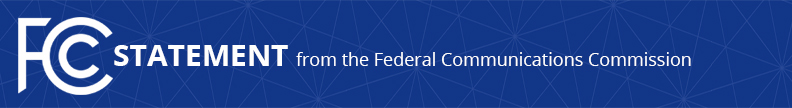 Media Contact: Tina Pelkey, (202) 418-0536tina.pelkey@fcc.govFor Immediate ReleaseCHAIRMAN PAI STATEMENT ON EXECUTIVE ORDER TO PROTECT AMERICA’S COMMUNICATIONS NETWORKSWASHINGTON, May 15, 2019—Federal Communications Commission Chairman Ajit Pai issued the following statement today regarding the President’s Executive Order to protect our nation’s communications networks and the security of the communications supply chain:“Protecting America’s communications networks is vital to our national, economic, and personal security.  I therefore applaud the President for issuing this Executive Order to safeguard the communications supply chain.  Given the threats presented by certain foreign companies’ equipment and services, this is a significant step toward securing America’s networks.  “When it comes to our national security, we cannot afford to make risky choices and just hope for the best.  We must have a clear-eyed view of the threats that we face and be prepared to do what is necessary to counter those threats.  Today’s Executive Order does just that.”   ###
Office of Chairman Ajit Pai: (202) 418-1000Twitter: @AjitPaiFCCwww.fcc.gov/leadership/ajit-paiThis is an unofficial announcement of Commission action.  Release of the full text of a Commission order constitutes official action.  See MCI v. FCC, 515 F.2d 385 (D.C. Cir. 1974).